(NOT DÜZELTME FORMU)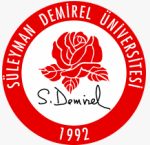 Bölümü		:Ders Kodu		:Dersin Adı 		:	Yukarıda bilgileri verilen sınava ait notlarda, aşağıda belirtilen öğrenci/öğrencilerin notları sehven yanlış girilmiş olup, öğrenci/ öğrencilerin yeni notunun aşağıdaki şekilde düzeltilmesi için yönetim kuruluna arzı hususunda gereğini arz ederim.													                        Öğretim Üyesinin 	:						Bölüm Başkanı 	:Adı ve Soyadı 	:						Adı ve Soyadı 	:Tarih 			:						Tarih 			:İmza			:						İmza			:Sınav Türü 	:  (     ) Ara sınav- Vize     (     ) Yılsonu sınavı- Final    (     ) Bütünleme sınavıSıra NoAdı SoyadıNumarasıEskiNotuYeniNotuGeçme NotuDurumu1234